Buildings Topic Group – Possible Next StepsFeb 13 East Metro Cities Climate Action Conversation Name / City/ Email:NEXT STEPS: Check those Actions that you want to learn more about or may be interested in collaborating with other cities on…ACTIONLEARNING MORE 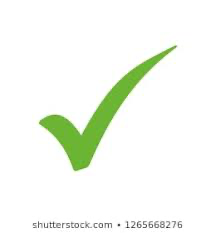 POTENTIALLY COLLABORATING WITH OTHER CITIES Action 1. Energy Benchmarking ordinanceAction 2. Commercial and Multifamily EngagementAction 3.   Adopt a Sustainable Building Policy  requiring high performance construction when your city is putting in money Action 3. Educating Developers  - about Xcel’s design assistance, PACE financing for New Construction, examples Action 4. Supporting Legislation or Statewide Policy Change for better buildings (Advanced Buildings Collab)Action 6.  Truth in Sale of Housing Inspections (energy audit and energy score)Action 7.  Xcel IRP & CIP CenterPoint CIPSuggest ImprovementsInclusive Financing Pilot Multifamily EE Programs Additional Actions